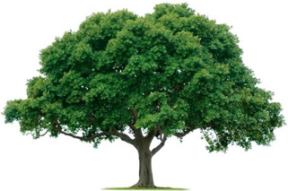 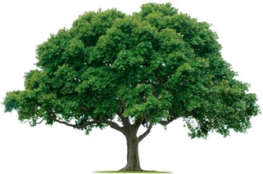 OAKRIDGE NEIGHBORHOOD ASSOCIATIONMonthly Board Meeting Monday, February 1, 2021 at 7:00 P.M.Zoom MeetingBoard Meeting MinutesCALL TO ORDER: Quorum (9 members present or 7 members for decisions under $500).See attached list of attendees. A quorum was met. The meeting opened at 7:03 PM.  MINUTES: Sharon Parrish, Secretary The January 4, 2021 Board Meeting minutes were reviewed.  The minutes were motioned for approval by David Parrish, seconded by Jackie Reynolds and approved unanimously.  GENERAL MEETING:There was considerable discussion about how and when nominations from the floor should be handled and some changes to the by-laws.  It was determined that information would be presented at the May General Meeting and votes cast at the September General Meeting.   This was motioned for approval by Billy Ray Thomas, seconded by Michelle Mizerak and approved unanimously.Board approval of the Nominating Committee was motioned by Michelle Mizerak, seconded by Sharon Parrish and approved unanimously.The speakers at the February 25, 2021 General Meeting will be 1) Officer Tommy Barnes, 2) Golf Club owners Brent Hurt and/or Kurt Johnson and 3) City Council member Dylan Hedrick.UPDATES: EVENTS:    The calendar timeline looks very good.  Additional information needs to be input as it becomes known.  Jackie Reynolds will follow up on A Good Samaritan food drive for February 28, 2021, 2-4 pm; a Walk Around the Neighborhood for March 26, 2021 and a Spring/Fall event. A careful analysis needs to be conducted on what our police and fire stations 3 and 11 need/want for Thanksgiving and Christmas based on comments this year 3.   CRIME WATCH:  Joan Nichols reported that we had no criminal events.  A commendation certificate was presented to our neighborhood Police Officer, Tommy Barnes, for his support of ONA.  ENVIRONMENTAL:  David Parrish reported that rose bushes need to be trimmed.  He has asked for perimeter landscaping costs where wall failures (car crashes) have destroyed existing plants.  Eighty people live along the perimeter walls, but only twenty are members.  MEMBERSHIP:  Joan Nichols reported that we have 351 supporters this year.  The Board has appointed Cecile LaBossiere as the Membership Director.  Scott Barnes will contact David Whittington (District 4) and Brett Trutna (District 6) to see if they want to continue to be District Directors.TREASURY: See attached report. COMMUNICATION:  Heather Englebretson needs General Meeting information by February 15, 2021. The meeting was ADJOURNED at 8:45 PM. NEXT BOARD MEETINGDate:  Monday, March 1, 2021 Time: 7:00 PMLocation: ZoomNEXT GENERAL MEMBERSHIP MEETINGDate: Thursday, February 25, 2021Time: 7:00 PMLocation: Zoom